			JUNE							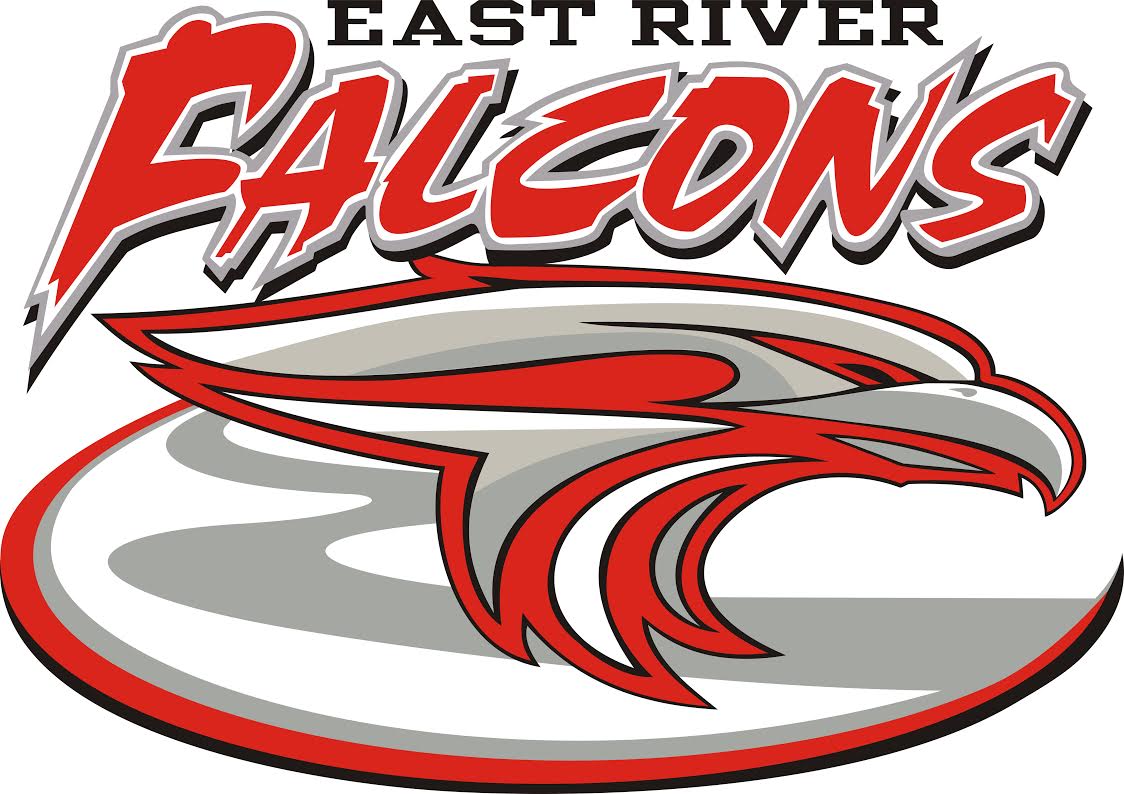 			JULY															AUGUST						SunMonTueWedThuFriSat2930311       MAYLAST DAY OF SCHOOLMAYMAY2345678FIRST DAY OF SUMMER WORKOUTS9 to 11:30ALL PLAYERS REPORTNO WORKOUTS9101112131415NO WORKOUTS16171819202122NO WORKOUTS23242526272829NO WORKOUTSSunMonTueWedThuFriSat123456MAKE-UP DAYFOR 90%9:00 am - 10:00 amMAKE-UP DAYFOR 90%9:00 am - 10:00 am NO WORKOUTSNO WORKOUTSHOLIDAYNO WORKOUTS78910111213NO WORKOUTS14151617181920STRENGTHTESTING BEGINS:Height / Weight /Vertical / 40 / Power CleansNO WORKOUTS21222324252627STRENGTHTESTING CONT:
SQUATSALL Make-up’sSTRENGTHTESTING CONT:BENCHALL Make-up’s Equipment Hand-outSTRENGTHTESTING CONT:ALL Make-up’sEquipment Hand-outNO WORKOUTSNO WORKOUTS28293031FIRST DAY OF FALL PRACTICE8:00 - REPORTMEETINGS @ 8:15PRACTICE9:00-11:00 HELMETS / JERSEY / BLACK SHORTSPRACTICE #28:00 - REPORTMEETINGS @ 8:15PRACTICE9:00-11:00 HELMETS / JERSEY / BLACK SHORTSPRACTICE #38:00 - REPORTMEETINGS @ 8:15PRACTICE9:00-11:00 UPPERS / BLACK SHORTSSunMonTueWedThuFriSat123PRACTICEPRACTICE #48:00 - REPORTMEETINGS @ 8:15PRACTICE9:00-11:00 UPPERS / BLACK SHORTSPRACTICE #58:00 - REPORTMEETINGS @ 8:15PRACTICE9:00-11:00 UPPERS / BLACK SHORTS45678910TEACHERS REPORT PRACTICE #62:45 - REPORT4:00-6:00 PRACTICEFULL PADSIRST TEACHER 
 DAYPRACTICE #72:45 - REPORT4:00-6:00 PRACTICEFULL PADSTEACHER 
 DAYPRACTICE #82:45 - REPORT4:00-6:00 PRACTICEFULL PADSTEACHER 
 DAYPRACTICE #92:45 - REPORT4:00-6:00 PRACTICEFULL PADSTEACH  DAYPRACTICE #102:45 - REPORT3:00-5:00 PRACTICEUPPERS / BLACK SHORTS MOM’S CLINIC & CAMP – 6:00PRE-SEASON SCRIMMAGE @ WEST ORANGE HSvs. MT. DORA11121314151617.FIRST DAY 
OF SCHOOLPRACTICEUPPERS / BLACK SHORTSPRACTICEFULL GEARPRACTICEFULL GEARPRACTICEHELMETS / PRAC TOPS /  BLACK SHORTSKO Classicvs HAGERTY18192021222324PRACTICEUPPERS / BLACK SHORTSPRACTICEFULL GEARPRACTICEFULL GEARPRACTICEHELMETS / PRAC TOPS /  BLACK SHORTSGame # 1@ UNIVERSITY2526272829309th GRADE / JVTBAGame # 2vs BOONE7:00 p.m. 
